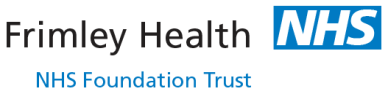 Clinical Guideline: Rapid Access Clinic								Site: FPH